Задача 1На рисунках 1.1–1.10 в соответствии с заданными вариантами приведены схемы разветвленной электрической цепи постоянного тока, содержащей несколько источников и приемников электрической энергии. Схема электрической цепи и параметры содержащихся в ней элементов указаны в таблице исходных данных (табл.1) в соответствии с номером варианта.Задание:Рассчитать заданную электрическую цепь. При этом:Указать условные положительные направления токов в ветвях и напряжений на резисторах;Определить токи в ветвях, используя метод контурных токов или метод непосредственного применения законов электрических цепей по своему усмотрению. Обосновать выбор метода;Рассчитать мощности всех источников и приемников в электрической цепи;Составить баланс мощности;Указать режимы работы источников электроэнергии (генерирование, потребление).Таблица 1Исходные данные для расчета электрической цепи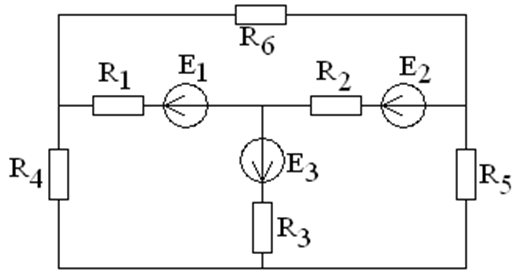 	Рис. 1.1Задача 2Упрощенная схема цепи приведена на рис. 12, а исходные данные в табл.1. 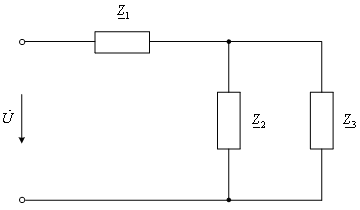 Рис. 12. Схема цепиЗадание:1. Начертить развернутую схему замещения цепи в соответствии с заданным в табл. 1 вариантом.2. Рассчитать токи, напряжения, активные, реактивные и полные мощности, сдвиги фаз каждого участка цепи;3. Вычислить ток, активную, реактивную и полную мощности всей цепи, а также  всей цепи.4. Построить совмещенную векторную диаграмму токов  и напряжений.5. Провести анализ результатов расчета с использованием векторной диаграммы.Таблица 1Задача 3В табл. 1  для каждого варианта исходных данных заданы параметры элементов схемы замещения приемника в каждой фазе, номинальное напряжение  трехфазного источника и способ соединения фаз приемника.Задание:1. Начертить развернутую схему трехфазной электрической цепи с учетом характера заданных элементов в каждой фазе;2. Определить фазные токи, линейные токи (при соединении фаз "треугольник", ток нейтрального провода (при соединении фаз "звезда");3. Рассчитать мощности фаз;4. Построить векторную диаграмму токов  и напряжений трехфазной цепи;5. Провести анализ результатов расчета с использованием векторной диаграммы.Таблица 1Задание4Варианты паспортных данных заданного трехфазного трансформатора приведены в табл. 3.Задание:1. Определить номинальные фазные и линейные токи первичной и вторичной обмоток.2. Определить коэффициент трансформации.3. Определить номинальные фазные напряжения первичной и вторичной обмоток.4. Определить вторичное напряжение и КПД трансформатора в режиме работы с заданными параметрами приемника (cosφ2 и β).5. Рассчитать и построить внешнюю характеристику и зависимость КПД от нагрузки при заданных параметрах приемника.Таблица 3Задание 5Задание1).Выбрать асинхронный двигатель для заданной нагрузочной диаграммы. Параметры нагрузочной диаграммы приведены в табл. 4.2).Рассчитать и построить механическую характеристику выбранного двигателя. 3).Определить диапазон изменения частоты вращения двигателя при работе с заданной нагрузочной диаграммой.	Параметры нагрузочной диаграммы	Табл. 4Табл. 5Технические данные асинхронных двигателей серии 4А№ вар.СхемаE1, ВE2, ВE3, ВE4, ВR1, ВR2, ВR3, ВR4, ВR5, ВR6, В3Рис.1.136,036,036,0–1,01,01,06,06,04,0№ вар.U, ВR1, ОмL1, мГнR2, ОмL2, мГнC2, мкФR3, ОмL3, мГнC3, мкФ3127515,926--8-795,8№ вар.Способ соединения фазПараметры элементов схемы ( R [Ом], L [мГн], C [мкФ] )Параметры элементов схемы ( R [Ом], L [мГн], C [мкФ] )Параметры элементов схемы ( R [Ом], L [мГн], C [мкФ] )№ вар.Способ соединения фазФаза А (АВ)Фаза В (ВС)Фаза С (СА)3L=19,1R=5 ; L=15,92R=12№ вар.Тип тр-раSном,кВАU1номкВU2номкВP0, кВтi0,%Pк,кВтuк,%Группа соединенийПараметры приемникаПараметры приемника№ вар.Тип тр-раSном,кВАU1номкВU2номкВP0, кВтi0,%Pк,кВтuк,%Группа соединенийβCosφ23ТМ–63/106310,00,40,272,81,284,50,850,70№вар.М1,НмМ2,НмМ3,НмМ4,Нмt1,минt2,минt3,минt4,минn,об/мин3101520323,52,53,54,0950ТипPном,кВтUном,Вf,Гцnном,об/минном,%cosφном,д.е.4A71B2У31,1380/22050281077,50,872,22,04A80A2У31,5380/22050285081,00,852,22,04А80B2У32,2380/22050285083,00,872,62,14А90L2У33,0380/22050284084,50,852,52,14А100S2У34,0380/22050288086,50,892,52,04А100L2У35,5380/22050288087,50,912,52,04А112M2У37,5380/22050290087,50,882,82,04А132M2У311,0380/22050290088,00,902,81,74А160S2У315,0380/22050294088,00,912,21,44А160M2У318,5380/22050294088,50,922,21,44А180S2У322,0380/22050294088,50,912,51,44А180M2У330,0380/22050294590,50,902,51,44A200M2У337,0380/22050294590,00,892,21,44A80A4У31,1380/22050142075,00,812,22,04A80B4У31,5380/22050141577,00,832,22,04А90L4У32,2380/22050142580,00,832,42,14А100S4У33,0380/22050143582,00,832,42,04А100L4У34,0380/22050143084,00,842,42,04А112M4У35,5380/22050144585,50,852,22,04А132S4У37,5380/22050145587,50,863,02,24А132M4У311,0380/22050146087,50,873,02,24А160S4У315,0380/22050146588,50,882,31,44А160M4У318,5380/22050146589,50,882,31,44А180S4У322,0380/22050147090,00,902,31,44А180M4У330,0380/22050147091,00,892,31,44A200M4У337,0380/2205047591,00,902,51,44A80B6У31,1380/2205092074,00,742,22,04A90L6У31,5380/2205093575,00,742,22,04А100L6У32,2380/2205095081,00,732,22,04А112A6У33,0380/2205095581,00,762,52,04А112M6У34,0380/2205095082,00,812,52,04А132S6У35,5380/2205096585,00,802,52,04А132M6У37,5380/2205097085,50,812,52,04А160S6У311,0380/2205097586,00,862,01,24А160M6У315,0380/2205097587,50,872,01,24А180M6У318,5380/2205097588,00,872,01,24А200M6У322,0380/2205097590,00,902,41,34А200L6У330,0380/2205098090,50,902,41,34A250S6У345,0380/2205098591,50,892,11,2